МИНОБРНАУКИ РОССИИФЕДЕРАЛЬНОЕ  ГОСУДАРСТВЕННОЕ БЮДЖЕТНОЕ ОБРАЗОВАТЕЛЬНОЕ УЧРЕЖДЕНИЕ ВЫСШЕГО ОБРАЗОВАНИЯ“ТВЕРСКОЙ ГОСУДАРСТВЕННЫЙ УНИВЕРСИТЕТ”(ФГБОУ ВО «ТГУ»)Математический факультетКафедра Компьютерной безопасности и математических методов управленияОТЧЕТ по производственной практикестудента IV курса М-44 группы Акатьева Александра АндреевичаСпециальность  10.05.01 Компьютерная безопасностьСпециализация «Математические методы защиты информации»Зав. кафедрой ___________________________________________   __.__.20__Подпись, расшифровка, ученая степень, званиеОбучающийся  __________________________________________   __.__.20__Подпись, расшифровка подписиРуководитель ООП___________________________________________________________.__.20__Подпись, расшифровка подписи, ученая степень, званиеРуководитель практики от предприятия: Андреев Виталий Юрьевич_______________________________________________________  __.__.20__Подпись, расшифровка подписи, ученая степень, званиеТверь 2017СодержаниеВведениеПрактика проходилась в НИИ «Центрпрограммсистем» в течении 5 недель.ЗАО НИИ ЦПС – крупная научная организация, насчитывающая более 550 специалистов, в их числе более 35 кандидатов и докторов наук, более 60 аспирантов и студентов старших курсов.более 10 000 кв. м. производственных площадей; свыше 550 единиц вычислительной техники; лицензионные программные средства; корпоративная сеть с выходом в Интернет; специальные приборы для научных исследований; опытное производство аппаратно-программных средств; специализированные стенды для апробации проектных решений; служба нормоконтроля с архивом нормативно-технической документации; цифровая телефонная станция.В НИИ «Центрпрограммсистем» на сегодняшний день разрабатываются:автоматизированные системы управления (АСУ) для решения задач управления; автоматизированные информационные системы различного назначения; программно-технические комплексы; системы защиты информации; компьютерные тренажеры и системы обучения; распределенные системы хранения и обработки информации. Научно-Исследовательский институт «Центрпрограммсистем» — ведущая  организация Тверского региона в области разработки программного обеспечения. Созданный в 1971 году, НИИ ЦПС является организацией, для которой освоение и внедрение новых информационных технологий стало основным содержанием деятельности. Уже через пять лет после появления, ЦПС стал одной из ведущих организаций страны в области информатики и подготовки программистов. Серьёзный научный задел активно пополнялся прикладными разработками. Среди них — проекты по автоматизации, исследовательскому проектированию, математическому моделированию и управлению базами данных.Основа потенциала НИИ «Центрпрограммсистем» и залог качества выполнения работ — это более 600 сотрудников, 45 из которых имеют степень кандидатов и докторов наук. Сохранив уникальный коллектив и взаимоотношения, стимулирующие творческий рост, Институт из года в год формирует грамотных, востребованных специалистов. За годы своего существования НИИ «Центрпрограммсистем» подготовил более 20000 специалистов в области программирования и в смежных областях.Укомплектованный современной техникой, активно используя развитые коммуникационные возможности предприятия, коллектив способен решать самые сложные задачи. Сейчас НИИ «Центрпрограммсистем» — один из крупнейших в России разработчиков информационных систем и программно-аппаратных средств. Сферой деятельности организации являются информационные технологии, поэтому информационные взаимосвязи между структурными подразделениями построены с использованием принципов обработки и передачи информации с помощью ЛВС и корпоративной интранет-сети, в первую очередь, в применении к службе качества, нормоконтроля и ведения электронного архива документации. Доступ к этой базе имеют все подразделения НИИ ЦПС.Основные направления деятельности: Прикладные научные исследования в области информационных технологий;Автоматизация научных исследований;Создание автоматизированных систем управления, автоматизированных информационных систем, информационных систем автоматизации организационного управления жизненным циклом сложных технических комплексов; Разработка и производство систем защиты информации от несанкционированного доступа; Создание компьютерных тренажеров, тренажерных комплексов и автоматизированных систем обучения; Моделирование сложных технических объектов;Научные исследования и разработки в области распределенных систем хранения и обработки информации;Специальные проверки, аттестация оборудования и объектов информатизации;Производство компьютеров в защищенном исполнении;Срок прохождения практики: 12 июня – 9 июляЗаданиеРазработка учебной статистической программы «Netmanager»Цель: Оценить объем и содержимое внутреннего сетевого трафика учебного тренажера апк рок (между сервером и клиентами).Объекты: Сервер: АПК РОК - аппаратно-программный комплекс руководства обучением и комплексирования. АПК РОК обеспечивает моделирование единой тактической обстановки, средства подготовки задания на тренировку, средства управления проведением тренировки и средства разбора тренировки.Клиент: Программа «Netmanager»Требования:Регистрация в качестве клиентаСбор статистических данных в виде сетевых пакетовПросмотр принятых пакетовОтображение статистикиПо получателямПо отдельным узламОтображатьСортировка по отображаемым полямПрограмма была реализована с помощью среды разработки Qt на базе языка С++.Отчет по выполнению заданияПрежде чем реализовать программу, нужно понять, каким образом происходит соединение между сервером и клиентом.	По нажатию кнопки, клиент подсоединяется к серверу (в нашем случае АПК РОК), зная его ip:port, который мы задали заранее. Программа проверяет правильность пары ip:port и выдает сообщение: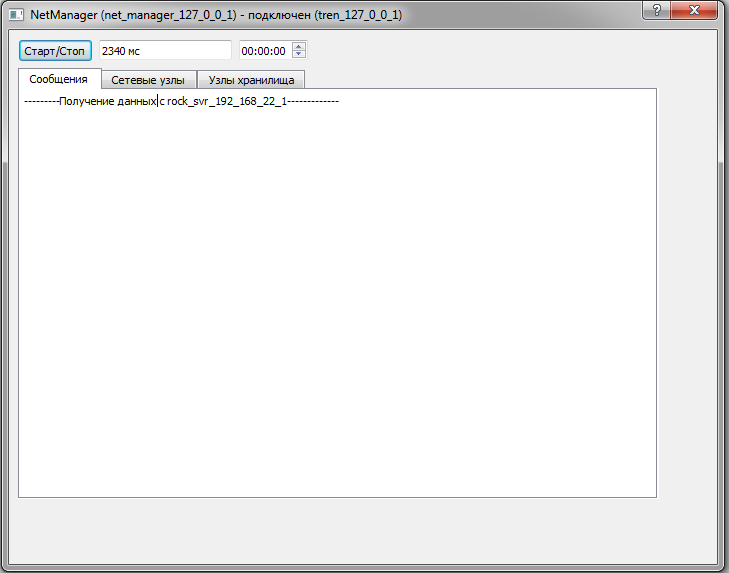  Рис 1. Окно «Сообщения»Если же клиент не подсоединился к серверу (сервер не включен/есть проблемы на линии связи), то программа выдаст соответствующее сообщение: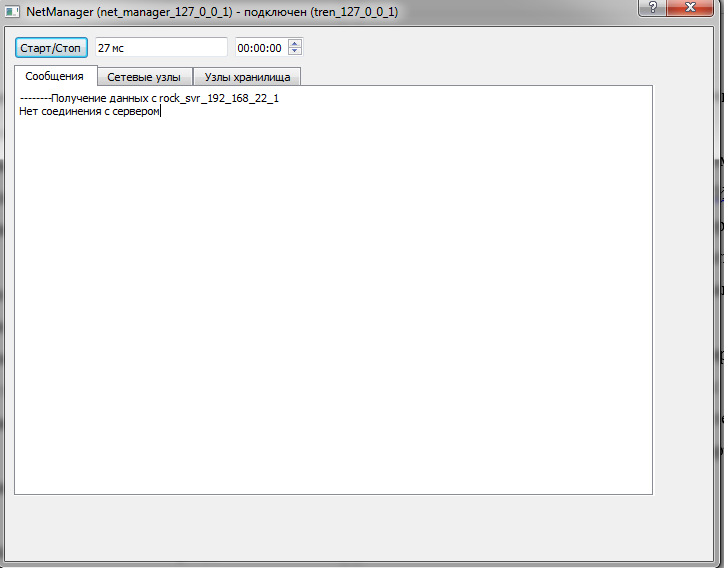 Рис 2. Окно «Сообщения» в случае проблем с серверомКак только мы подсоединились, начинается передача сетевых пакетов в нашу программу. Нам нужно перехватить их и обработать, а результат выдать в окне «Сетевые узлы» (рис 3)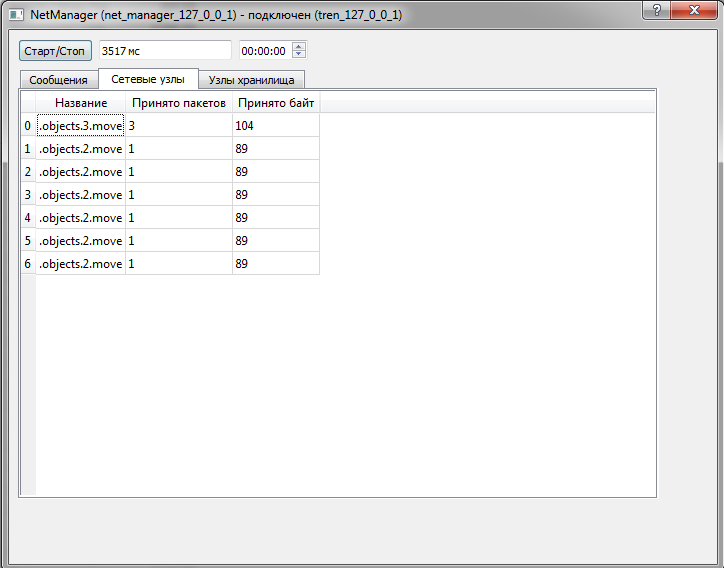 Рис 3. Окно «Сетевые узлы»У нас есть три пункта в окне: «Название», «Принято пакетов», «Принято байт». Пункты нужно заполнить, исходя из полученных данных.В каждом пакете присутствует имя объекта и его основные характеристики. Это имя и печатается в пункте «Название»	В соответствии с именем, считается количество принятых байт и пакетов. Эти данные помещаются в пункты «Принято байт» и «Принято пакетов»	Последнее окно «Узлы хранилища» нужно для того случая, если наша программа подсоединяется к нескольким серверам. В нашем случае там будет лишь один узел – наш сервер АПК РОК.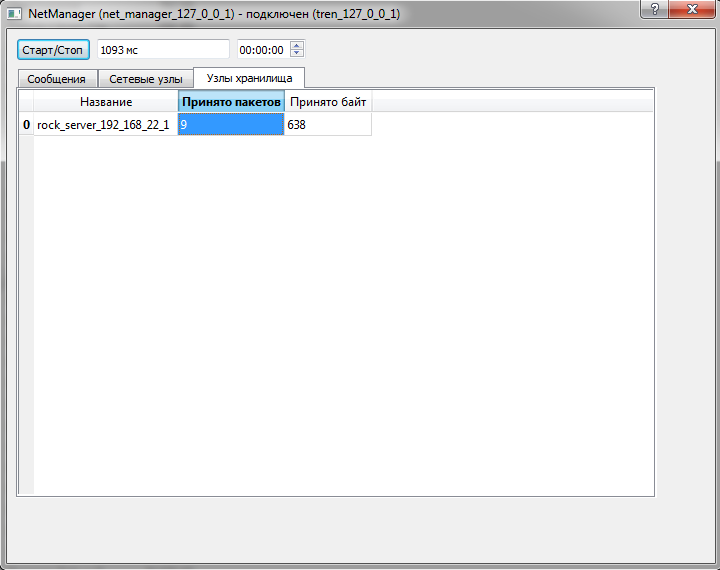 Рис 4. Окно «Узлы Хранилища»Система разработана для платформы Windows.Средство разработки - Qt Creator 4.2.1. Эта среда позволяет быстро и эффективно нарисовать ui-дизайн наших окон и таблиц, тем самым сэкономив нам время на написание кода. Большим преимуществом программы является кроссплатформенность и большой выбор языков программирования, встроенных в среду, таких как С++ и другие. ПриложениеПриложение 1. Код программы.client.h#ifndef _ROCK_ROCKCORE_ROCK_CLIENT_H#define _ROCK_ROCKCORE_ROCK_CLIENT_H#include "rockapi.h"namespace rock{class RockClientImpl;class Storage;struct INetMonitor;class ROCKCORE_API RockClient: public RockApi{public:    RockClient(const std::string &id);    ~RockClient();    //присоединиться к серверу    bool connect(const std::string &ip, unsigned short port, unsigned flags);    //прием-оправка сетевых сообщений    void run(int dt);    //---------------------------------------------------------------------------------    //свойства    //---------------------------------------------------------------------------------    //уникальный идентификатор этого узла    virtual std::string id() const override;    //уникальный идентификатор узла сервера    virtual std::string serverId() const override;    //признак установки связи с сервером    virtual bool     isConnected() const override;    //ip,port соединения    virtual std::string     ip() const override;    virtual unsigned short  port() const override;    //---------------------------------------------------------------------------------    //Сетевой транпорт    //---------------------------------------------------------------------------------    //отправить сообщение серверу    virtual void sendToServer(Value &&m) override;    //отправить сообщение клиенту    virtual void sendToClient(const std::string &client_id, Value &&m) override;    //---------------------------------------------------------------------------------    //Доступ к данным - локальное хранилище клиента    //---------------------------------------------------------------------------------    virtual const Value &get(const ValuePath &path) override;    //---------------------------------------------------------------------------------    //Исходящие сообщения серверу    //---------------------------------------------------------------------------------    //подписаться на получение данных    virtual int subscribe(const ValueProjection &proj) override;    //устанановить значение    virtual int set(const ValuePath &path, Value &&v) override;    virtual int set(const ValuePath &path, const Value &v) override;    //обновить значение    virtual int update(const ValuePath &path, Value &&v) override;    virtual int update(const ValuePath &path, const Value &v) override;    //добавить узел с уникальным именем    virtual int post(const ValuePath &path, Value &&v) override;    virtual int post(const ValuePath &path, const Value &v) override;    //удалить узел    virtual int remove(const ValuePath &path) override;    //обновить метаданные узла    virtual int updateMetadata(const ValuePath &path, Value &&v) override;    virtual int updateMetadata(const ValuePath &path, const Value &v) override;    //событие    virtual int event(const ValuePath &path, const std::string &code, Value &&params) override;    virtual int event(const ValuePath &path, const std::string &code, const Value &params) override;    //команда    virtual int cmd(const ValuePath &path, const std::string &code, Value &&params) override;    virtual int cmd(const ValuePath &path, const std::string &code, const Value &params) override;    //отклик на запрос    virtual void reply(const std::string &sender, int request_id, const Value &params = Value()) override;    //отклик - по требованию флагов    virtual void demandFlag(int request_id, Value &&data) override;    //---------------------------------------------------------------------------------    //Обработка входящих сообщений - сигналы    //---------------------------------------------------------------------------------    //отклик на запрос    virtual Signal<void(int, const Value &)> &onReply() override;    //запрос    virtual Signal<void(int, const std::string &, const Value &)> &onDemandFlag() override;    //событие    virtual Signal<void(const ValuePath &, const std::string &, const Value &)>   &onEvent() override;    //команда    virtual Signal<void(int, const std::string &, const ValuePath &, const std::string &, const Value &)> &onCmd() override;    //пользовательское сообщение    virtual Signal<void(const std::string &, const Value &)> &onUserMessage() override;    //присоединение к серверу    Signal<void(const std::string &)>                &onServerAccept();    //мониторинг    void setNetMonitor(INetMonitor *p);private:    RockClientImpl *p_;};} //namespace rock#endif // _ROCK_ROCKCORE_ROCK_CLIENT_HClient.cpp#include "client.h"#include "detail/client_impl.h"namespace rock{RockClient::RockClient(const std::string &id) : p_(new RockClientImpl(id)){}RockClient::~RockClient(){    delete p_;}std::string RockClient::id() const{    return p_->id();}std::string RockClient::ip() const{    return p_->ip();}unsigned short  RockClient::port() const{    return p_->port();}std::string RockClient::serverId() const{    return p_->serverId();}bool RockClient::isConnected() const{    return p_->isConnected();}bool RockClient::connect(const std::string &ip, unsigned short port, unsigned flags){    return p_->connect(ip, port, flags);}void  RockClient::sendToServer(Value &&m){    p_->sendToServer(std::move(m));}void RockClient::sendToClient(const std::string &client_id, Value &&m){    p_->sendToClient(client_id, std::move(m));}void RockClient::run(int dt){    p_->run(dt);}const Value &RockClient::get(const ValuePath &path){    return p_->storage()->get(path);}int RockClient::subscribe(const ValueProjection &proj){    return p_->subscribe(proj);}int RockClient::set(const ValuePath &path, Value &&v){    return p_->set(path, std::move(v));}int RockClient::set(const ValuePath &path, const Value &v){    return p_->set(path, Value(v));}int RockClient::update(const ValuePath &path, Value &&v){    return p_->update(path, std::move(v));}int RockClient::update(const ValuePath &path, const Value &v){    return p_->update(path, Value(v));}int RockClient::post(const ValuePath &path, Value &&v){    return p_->post(path, std::move(v));}int RockClient::post(const ValuePath &path, const Value &v){    return p_->post(path, Value(v));}int RockClient::remove(const ValuePath &path){    return p_->remove(path);}int RockClient::updateMetadata(const ValuePath &path, Value &&v){    return p_->updateMetadata(path, std::move(v));}int RockClient::updateMetadata(const ValuePath &path, const Value &v){    return p_->updateMetadata(path, Value(v));}int RockClient::event(const ValuePath &path, const std::string &code, Value &&params){    return p_->event(path, code, std::move(params));}int RockClient::event(const ValuePath &path, const std::string &code, const Value &params){    return p_->event(path, code, Value(params));}int RockClient::cmd(const ValuePath &path, const std::string &code, Value &&params){    return p_->cmd(path, code, std::move(params));}int RockClient::cmd(const ValuePath &path, const std::string &code, const Value &params){    return p_->cmd(path, code, Value(params));}void RockClient::reply(const std::string &sender, int request_id, const Value &params /*= Value( )*/){    p_->reply(sender, request_id, params);}void RockClient::demandFlag(int request_id, Value &&data){    p_->demandFlag(request_id, std::move(data));}Signal<void(const std::string &)> &RockClient::onServerAccept(){    return p_->onConnect();}void RockClient::setNetMonitor(INetMonitor *p){    p_->setNetMonitor(p);}Signal<void(int, const Value &)> &RockClient::onReply(){    return ((RockNetNode *)p_)->onReply();}Signal<void(int, const std::string &, const Value &)> &RockClient::onDemandFlag(){    return p_->onDemandFlag();}Signal<void(const ValuePath &, const std::string &, const Value &)> &RockClient::onEvent(){    return p_->onEvent();}Signal<void(int, const std::string &, const ValuePath &, const std::string &, const Value &)> &RockClient::onCmd(){    return p_->onCmd();}Signal<void(const std::string &, const Value &)> &RockClient::onUserMessage(){    return p_->onUserMessage();}} //namespace rockMain.cpp#include "mainwindow.h"#include <QApplication>#include "rockcore/storage/storage.h"#include "rockcore/rock/server.h"#include "rockcore/rock/client.h"#include "rockcore/logging/logging.h"#include "rockcore/storage/detail/value_data.h"#include "rockcore/timer.h"using namespace rock;int main(int argc, char *argv[]){    QApplication app(argc, argv);    QCommandLineParser parser;    QString id = parser.value("id");    if (id.isEmpty())        id = "simple_client";        rock::RockClient client(id.toStdString());        client.connect( "127.0.0.1", 54301, 0 );        client.subscribe( true );        MainWindow *w = new MainWindow(&client);        w->show();        int r = app.exec();        return r;}Dataclient.h#ifndef DATACLIENT_H#define DATACLIENT_H#include "rockcore/rock/client.h"#include "rockcore/rock/netmonitor.h"namespace rock{class DataClient: rock::INetMonitor{public:    //конструктор по умолчанию    DataClient();    //Соединение    void connect(rock::RockClient *rclient);    int getNumberReceiveBytes();    int getNumberReceivePackage();    std::string getName();    //функция очистки    void clear();   virtual void onReceive(const std::string &sender, const Value &m);   virtual void onSend(const std::string &receiver, const Value &m);private:    std::string NamePackage;    int NumberReceivePackage;    int NumberReceiveByte;};}#endif // DATACLIENT_HDataclient.cpp#include "dataclient.h"#include "rockcore/storage/value_utils.h"namespace rock {DataClient::DataClient(){    NamePackage = "";    NumberReceiveByte = 0;    NumberReceivePackage = 0;}void DataClient::connect(RockClient *rclient){    rclient->setNetMonitor(this);}int DataClient::getNumberReceiveBytes(){    return NumberReceiveByte;}int DataClient::getNumberReceivePackage(){    return NumberReceivePackage;}std::string DataClient::getName(){    return NamePackage;}void DataClient::clear(){    NamePackage = "";    NumberReceiveByte = 0;    NumberReceivePackage = 0;}void DataClient::onReceive(const std::string &sender, const Value &m){    //количество пакетов    if(NamePackage == m["path"].toString()){        ++NumberReceivePackage;        auto s=WriteJson(m);        NumberReceiveByte += s.size();    }    //Имя пакета    NamePackage = m["path"].toString();}void DataClient::onSend(const std::string &/*receiver*/, const Value &/*m*/){        }}Mainwindow.h#ifndef MAINWINDOW_H#define MAINWINDOW_H#include <QMainWindow>#include "rockcore/rock/client.h"#include "ui_mainwindow.h"#include <QDialog>#include <QTime>#include "dataclient.h"#include "rocklink/rocklink.h"#include <QTimer>#include "QCommandLineParser"#include "QStandardItemModel"#include "QStandardItem"#include <QString>namespace Ui {class MainWindow;}namespace rock{class MainWindow : public QDialog{    Q_OBJECTpublic:    explicit MainWindow(rock::RockClient *rclient, QWidget *parent = 0);public slots:    void Start();    void SlotTimer();private:    DataClient data_; //наши данные    //Объект ui и его компоненты    QStandardItemModel *model = new QStandardItemModel;    QStandardItemModel *model1 = new QStandardItemModel;    QStandardItem *item;    QStandardItem *item1;    QScopedPointer<Ui::MainWindow> ui;    QStringList horizontalHeader;    QStringList verticalHeader;    QStringList horizontalHeader1;    QStringList verticalHeader1;    //Клиент    rock::INetMonitor *p;    rock::RockClient *client_;    int a = 0;    QTimer *timer_;    int CountRow = 1;};}#endif // MAINWINDOW_HMainwindow.cpp#include "mainwindow.h"#include "ui_mainwindow.h"#include "rockcore/rock/netmonitor.h"#include "rockcore/logging/logging.h"#include "rockcore/storage/storage.h"#include "rocklink/node.h"#include "rockcore/timer.h"namespace Ui {class MainWindow;}using namespace rock;MainWindow::MainWindow(rock::RockClient *rclient, QWidget *parent) :QDialog(parent), ui(new Ui::MainWindow), client_(rclient){    ui->setupUi(this);    timer_ = new QTimer(this);    setWindowTitle("NetManager (net_manager_127_0_0_1) - подключен (tren_127_0_0_1)");    connect(timer_, SIGNAL(timeout()), this, SLOT(SlotTimer()));    connect(ui->pushButton, SIGNAL(clicked()), this, SLOT(Start()));    timer_->start(0);    model->clear();    //Окно "Сетевые узлы    //Заголовки столбцов    horizontalHeader.append("Название");    horizontalHeader.append("Принято пакетов");    horizontalHeader.append("Принято байт");    //Заголовки строк    verticalHeader.append("0");    item = new QStandardItem("");    model->setItem(0, 0, item);    //Узлы хранилища.    //Заголовки столбцов    horizontalHeader1.append("Название");    horizontalHeader1.append("Принято пакетов");    horizontalHeader1.append("Принято байт");    //Заголовки строк    verticalHeader1.append("0");}void MainWindow::SlotTimer(){    //Таймер в мс    a++;    ui->lineEdit->setText(QString::number(a) + " мс");    client_->run(50);    if (client_->isConnected())    {        data_.connect(client_);            //Просматриваем таблицу в цикле            for(int i = 0; i < CountRow; i++){                QModelIndex index1 = model->index(i,0);                //Если такое название было, добавляем туда информацию                if(QString::fromStdString(data_.getName()) == model->data(index1) || model->data(index1) == QString("")){                    item = new QStandardItem(QString::fromStdString(data_.getName()));                    model->setItem(i, 0, item);                    item = new QStandardItem(QString::number(data_.getNumberReceivePackage()));                    model->setItem(i, 1, item);                    item = new QStandardItem(QString::number(data_.getNumberReceiveBytes()));                    model->setItem(i, 2, item);                    break;                }                else{//Если нет - создаем новое поле                    QString Row("");                    Row += QString("%1").arg(QString::number(CountRow));                    verticalHeader.append(Row);                    item = new QStandardItem(QString::fromStdString(data_.getName()));                    model->setItem(CountRow, 0, item);                    item = new QStandardItem(QString::number(data_.getNumberReceivePackage()));                    model->setItem(CountRow, 1, item);                    item = new QStandardItem(QString::number(data_.getNumberReceiveBytes()));                    model->setItem(CountRow, 2, item);                    CountRow+=1;                    break;                }}            //Заносим данные для третьего окна            item1 = new QStandardItem(QString::fromStdString("rock_server_192_168_22_1"));            model1->setItem(0, 0, item);            item1 = new QStandardItem(QString::number(data_.getNumberReceivePackage()));            model1->setItem(0, 1, item);            item1 = new QStandardItem(QString::number(data_.getNumberReceiveBytes()));            model1->setItem(0, 2, item);            //Передаем на форму            model->setHorizontalHeaderLabels(horizontalHeader);            model->setVerticalHeaderLabels(verticalHeader);            model1->setHorizontalHeaderLabels(horizontalHeader1);            model1->setVerticalHeaderLabels(verticalHeader1);            ui->tableView->setModel(model);            ui->tableView->resizeRowsToContents();            ui->tableView->resizeColumnsToContents();            ui->tableView_2->setModel(model1);            ui->tableView_2->resizeRowsToContents();            ui->tableView_2->resizeColumnsToContents();    }    else        ui->textEdit->setText("Нет связи с сервером...");}void MainWindow::Start(){    if(timer_->isActive()){        timer_->stop();        a = 0;    }    Else{        timer_->start(0);        CountRow = 1;}}Приложение 2.Требования техники безопасностиУтвержденаПриказомМинистерстваРоссийской Федерациипо связи и информатизацииот 2 июля 2001 г. N 162СогласованописьмомЦентрального комитетаОбщероссийского профсоюзаработников связиРоссийской Федерацииот 20 апреля 2001 г. N 4-380Дата введения - 1 июля 2001 годаТиповая инструкция по охране труда при работе на персональном компьютере тои  Р-45-084-011. Общие требования безопасности1.1. К работе на персональном компьютере допускаются лица, прошедшие обучение безопасным методам труда, вводный инструктаж, первичный инструктаж на рабочем месте.1.2. Работник обязан:1.2.1. Выполнять только ту работу, которая определена его должностной инструкцией.1.2.2. Содержать в чистоте рабочее место.1.2.3. Соблюдать режим труда и отдыха в зависимости от продолжительности, вида и категории трудовой деятельности (Приложение 1).1.2.4. Соблюдать меры пожарной безопасности.1.3. Рабочие места с компьютерами должны размещаться таким образом, чтобы расстояние от экрана одного видеомонитора до тыла другого было не менее 2,0 м, а расстояние между боковыми поверхностями видеомониторов - не менее 1,2 м.1.5. Рабочие места с персональными компьютерами по отношению к световым проемам должны располагаться так, чтобы естественный свет падал сбоку, преимущественно слева.1.6. Оконные проемы в помещениях, где используются персональные компьютеры, должны быть оборудованы регулируемыми устройствами типа: жалюзи, занавесей, внешних козырьков и др.1.7. За невыполнение данной Инструкции виновные привлекаются к ответственности согласно правилам внутреннего трудового распорядка или взысканиям, определенным Кодексом законов о труде Российской Федерации.2. Требования безопасности перед началом работы2.1. Подготовить рабочее место.2.2. Отрегулировать освещение на рабочем месте, убедиться в отсутствии бликов на экране.2.3. Проверить правильность подключения оборудования к электросети.2.4. Проверить исправность проводов питания и отсутствие оголенных участков проводов.2.5. Убедиться в наличии заземления системного блока, монитора и защитного экрана.2.6. Протереть антистатической салфеткой поверхность экрана монитора и защитного экрана.2.7. Проверить правильность установки стола, стула, подставки для ног, пюпитра, угла наклона экрана, положение клавиатуры, положение "мыши" на специальном коврике, при необходимости произвести регулировку рабочего стола и кресла, а также расположение элементов компьютера в соответствии с требованиями эргономики и в целях исключения неудобных поз и длительных напряжений тела.3. Требования безопасности во время работы3.1. Работнику при работе на ПК запрещается:- прикасаться к задней панели системного блока (процессора) при включенном питании;- переключать разъемы интерфейсных кабелей периферийных устройств при включенном питании;- допускать попадание влаги на поверхность системного блока (процессора), монитора, рабочую поверхность клавиатуры, дисководов, принтеров и других устройств;- производить самостоятельное вскрытие и ремонт оборудования;- работать на компьютере при снятых кожухах;- отключать оборудование от электросети и выдергивать электровилку, держась за шнур.3.2. Продолжительность непрерывной работы с компьютером без регламентированного перерыва не должна превышать 2-х часов.3.3. Во время регламентированных перерывов с целью снижения нервно - эмоционального напряжения, утомления зрительного анализатора, устранения влияния гиподинамии и гипокинезии, предотвращения развития познотонического утомления выполнять комплексы упражнений.4. Требования безопасности по окончании работы5.1. Отключить питание компьютера.5.2. Привести в порядок рабочее место.5.3. Выполнить упражнения для глаз и пальцев рук на расслабление.Заключение	В ходе производственной практики была разработана учебная программа для предприятия согласно заданию. Были созданы основные объекты программы, нарисованы окна. «Netmanager»» грамотно обрабатывает сетевые данные и собирает статистику.	Для соединения программы по сети был разработан класс «Client», содержащий основные функции по принятию сетевых сообщений, их обработке и хранению в памяти.	Для обработки самих данных был создан класс «Dataclient», хранящий получаемые данные в удобном виде. 	Класс «Mainwindow» содержит команды для графического представления и вывода данных на экран.	В ходе практики получен опыт по программированию на языке C++, а также использованию среды разработки Qt.Список используемых источников информации:Мейерс, Скотт. Эффективный и современный С++: 42 рекомендации по использованию С++ 1 1 и С++14. : Пер. с англ. - М. : ООО "ИЛ. Вильяме", 2016. - 304 с. ил. Алан Купер об интерфейсе. Основы проектирования взаимодействия. – Пер. с англ. – СПб.: Символ'Плюс, 2009. – 688 с., ил.Таненбаум Э., Уэзеролл Д. Т18 Компьютерные сети. 5-е изд. — СПб.: Питер, 2012. — 960 с.